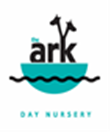 Mobile Phone PolicyStaff may not carry or use their personal mobile phones or tablet devices whilst working in the setting. Mobile phones and tablet devices must be kept in lockers or in the office.The setting telephone number should be given out to be used as an emergency contact for staff.Staff are allowed to use their mobile phones and tablets during breaks away from the children and rooms. i.e: In the staff room, and outside the nursery grounds.Staff may not use any camera facility on their mobile or tablet device during a session.Parents, Visitors and Trades persons will be requested not to use their mobile phones inside the nursery building and grounds. This policy is reviewed annually.